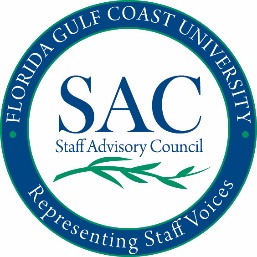 Staff Advisory CouncilFriday November 5, 2021Microsoft Teams Meeting2021-2022 SAC RepresentativesPresident: Mary LarkinCareer Development ServicesVice-President: OPENSecretary: Amy CraigLucas Center for Faculty DevelopmentTreasurer: Amy HallPayrollAgendaCall to OrderApproval of Minutes from last meeting   Officer Reports President: Mary LarkinVice President: Secretary: Amy CraigTreasurer: Amy Hall will be absentFinest of the FlockPublic CommentSAC Liaison ReportsSAC Liaison: Dr. Aysegul TimurFaculty Senate Liaison: Anna CarlinStudent Government Liaison: Nathan CampbellBlack Faculty Staff Alliance (BFSA) Liaison: Aisha LewisOld Business  Vote on new Vice-PresidentVote on two new representativesReview new wording on Bookstore Award, and vote on itNew BusinessGuest Speaker: Tara Zinslen Scrivano, Director of Operations, FGCU Campus Dining Guest Speaker: Sara Stensrud, Senior Associate Vice President of Administrative ServicesSAC Taskforce ReportsStaff Retention and MoraleVisibility/OutreachSAC Standing Committee Reports ElectionsEmployee RecognitionPoliciesProfessional Development ProgramSpecial Events  University Committee ReportsADA AdvisoryCampus CommunicatorsFaculty SenateGrant in AidInstitutional AffairsParking AdvisorySustainability and Resiliency CouncilSpaceFood Advisory University Special Committees 25 Year PlanningPresidential Appointed CommitteesDiversity and InclusionIntercollegiate AthleticParking Citations AppealsTitle IX  Campus Updates  Adjournment Next meeting Friday, December 3, 2021 with Special Guest President MartinAndie AguirreConference ProgramsKiley BarnettExploratory AdvisingSusan BaurerMarieb College of Health & Human ServicesDiane BovaAcademic Programs and Curriculum DevelopmentCharlotte BinghamOmbudsKelly BoydAcademic Programs and Curriculum DevelopmentJaclyn ChastainScholarly Innovation & Student ResearchJennifer DenikeWGCUMiki DomjanBuilding MaintenanceJessica EversAdvising-College of Arts & SciencesThomas KollerAquaticsAisha LewisEnrollment Services OperationsTricia MillerExploratory AdvisingSuzy PonicsanCenter for Academic AchievementKristen VanselowStrategic University PartnershipsSebastian WeberDepartment of BioengineeringGeorgia WillisAdaptive Services Testing CoordinatorTricia ZichtInstitutional Research & Analysis